Dear Parent/Carer(s), 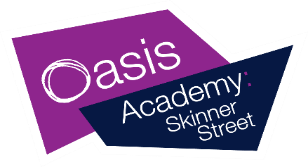 Under the new General Data Protection Regulation (GDPR) how we legally process your child’s data has changed.  We must seek your consent to use your child’s name or image for specific types of promotional activities we may undertake on behalf of the academy or Oasis Community Learning.  If we do not receive your consent for the items listed below then we will no longer use their personal data for these types of activities. If you wish to withdraw your consent at any time, please contact the School Office. Use of information and image (including photographs and video recordings)Please sign and date the form before returning.Student name:							Tutor group:Parent/Carer name:Parent/Carer Signature:                                                                             Date: I give my consent for the use of my personal data for the following:YesNoName to be used on the academy’s website, printed publications and local mediaImage/video to be used in the academy (for example, in wall-mounted displays)Image to be used in printed the academy’s publications (for example, the academy prospectus)Image/video to be used on the academy’s website Image/video to be used on the academy’s social media channelsImage/video to be used in local media to represent positive stories about the academyImage to be used in Oasis Community Learning’s printed publications (for example, a brochure, or information booklet)Image/video to be used on Oasis Community Learning’s website  Image/video to be used on Oasis Community Learning’s social media channelsImage/video to be used in local media to represent positive stories about OasisImage to be used in the Oasis national office to represent Oasis students